MINISTARSTVO ZDRAVLJA1108Na temelju članka 25. stavka 3. Zakona o presađivanju ljudskih organa u svrhu liječenja (»Narodne novine«, broj 144/2012) ministar zdravlja donosiPRAVILNIKO NAČINU VOĐENJA MEDICINSKE DOKUMENTACIJE TE OSIGURANJU SLJEDIVOSTI SVIH PRIBAVLJENIH, DODIJELJENIH I PRESAĐENIH LJUDSKIH ORGANAČlanak 1.Ovim Pravilnikom određuje se način vođenja medicinske i ostale dokumentacije vezane uz postupke iz članka 1. stavka 2. Zakona o presađivanju ljudskih organa u svrhu liječenja (u daljnjem tekstu: Zakona), te osiguranja sljedivosti uzetih organa za presađivanje.Članak 2.Ovim se Pravilnikom u pravni poredak Republike Hrvatske prenosi Direktiva 2010/53/EU Europskog parlamenta i Vijeća, od 7. srpnja 2010., o standardima kvalitete i sigurnosti ljudskih organa namijenjenih presađivanju (SL L 243, 16. 9. 2010.)Članak 3.Na prikupljanje, obradu i razmjenu osobnih podataka za vođenje dokumentacije sukladno ovome Pravilniku primjenjuju se odredbe propisa o zaštiti tajnosti podataka.Članak 4.(1) Ministarstvo zdravlja (u daljnjem tekstu: Nacionalno koordinacijsko tijelo) odgovorno je za uspostavu, rad i održavanje informacijskog sustava vođenja i praćenja dokumentacije iz članka 1. ovoga Pravilnika na način koji osigurava točnost, cjelovitost, ažurnost, transparentnost i sljedivost svih podataka vezanih uz postupke iz članka 1. stavka 2. Zakona, te obradu podataka i izradu izvješća za nacionalne i međunarodne institucije.(2) Nacionalno koordinacijsko tijelo obvezno je osigurati uvjete za nesmetano odvijanje i razmjenu podataka, te dokumentiranje postupaka iz stavka 1. ovoga članka neovisno o dostupnosti informacijskog sustava.(3) Nacionalno koordinacijsko tijelo odgovorno je za sukladnost informacijskog sustava iz stavka 1. ovoga članka s važećim zakonskim propisima.Članak 5.Nacionalno koordinacijsko tijelo nadležno je za dodjelu jedinstvenog identifikacijskog broja darivatelju i primatelju organa.Članak 6.Nacionalno koordinacijsko tijelo upravlja i vodi:– Registar nedarivatelja,– Nacionalni registar živih darivatelja,– Nacionalnu listu čekanja,– Nacionalni transplantacijski registar koji obuhvaća evidenciju svih darivatelja i primatelja organa te omogućava praćenje i analizu ishoda presađivanja (preživljenje presatka i pacijenta),– Registar ozbiljnih štetnih događaja i ozbiljnih štetnih reakcija,– Evidenciju o dodjeli i razmjeni organa u suradnji s Eurotransplant Internacional Foundation (u daljnjem tekstu: Eurotransplant) na način definiran posebnim ugovorom između Nacionalno koordinacijsko tijelo i Eurotransplanta,– Registar zdravstvenih ustanova ovlaštenih za presađivanje organa,– druge evidencije vezane za darivanje i presađivanje ljudskih organa.Članak 7.Zdravstvene ustanove u kojima se provode postupci iz članka 1. stavka 2. Zakona obvezne su voditi dokumentaciju o obavljanju postupka iz svoje nadležnosti i izvještavati Nacionalno koordinacijsko tijelo na način propisan ovim Pravilnikom.Članak 8.(1) Medicinska dokumentacija o uzimanju organa sa živih darivatelja obvezno sadrži:– osobne i zdravstvene podatke darivatelja,– informirani pristanak darivatelja organa za darivanje,– mišljenje neovisnog liječnika o riziku za darivatelja i izvješće o evaluaciji darivatelja,– rezultate svih laboratorijskih i ostalih testova procjene darivatelja,– odluku nadležnog etičkog povjerenstva o prihvatljivosti darivatelja,– dokumentaciju o uzimanju, koja mora sadržavati podatke o ustanovi koja je obavila uzimanje organa sa živog darivatelja, podatke i potpis osobe koja je izvršila uzimanje, datum i vrijeme početka i završetka obavljenog uzimanja i podatke o uzetom ljudskom organu,– osobne i zdravstvene podatke o bolesniku primatelju kojem će uzeti organ biti presađen,– podatke o zdravstvenom stanju darivatelja nakon uzimanja organa.(2) Ako uzeti organ iz bilo kojeg razloga nije presađen transplantacijski centar obvezan je evidentirati postupak uništenja ljudskog organa i identifikaciju osoba koje su odgovorne za uništenje te presliku izvješća o uništenju dostaviti Nacionalnom koordinacijskom tijelu najkasnije u roku od 2 dana od dana eksplantacije organa.(3) Transplantacijski centar obvezan je podatke o zdravstvenom stanju živog darivatelja dostavljati u Nacionalni registar živih darivatelja na način propisan naputkom Nacionalnog koordinacijskog tijela.(4) Za prikupljanje i upisivanje podataka u Registar iz stavka 3. ovog članka zadužen je transplantacijski centar nadležnog transplantacijskog programa.Članak 9.(1) Medicinska dokumentacija o uzimanju organa sa umrle osobe obvezno sadrži:– zapisnik o utvrđivanju smrti,– zapisnik o postupcima održavanja darivatelja,– izvješće o pretraživanju registra nedarivatelja,– nalaz krvne grupe umrle osobe i HLA tipizacije,– upitnik o procjeni prihvatljivosti darivatelja organa (i tkiva),– nalaz laboratorijskih i drugih testova,– obrazac s podacima o obilježju darivatelja (Donor Info),– dokumentaciju o uzimanju koja mora sadržavati podatke o ovlaštenoj ustanovi koja je obavila uzimanje organa, popis članova eksplantacijskog tima i potpis odgovorne osobe, datum i vrijeme početka i kraj obavljenog uzimanja i podatke o uzetom organu,– potvrdu o preuzimanju organa,– izvješće o obdukciji, ako je učinjena,– dokumentaciju o rekonstrukciji tijela,– izvješće o uništenju organa s navedenim razlogom uništenja, ako uzeti organ nije prihvaćen za presađivanje, u kojem se obvezno navodi početak i završetak uništenja i identifikacija osoba koje su uništenje obavile.(2) Presliku izvješća o uništenju organa bolnički transplantacijski koordinator (u daljnjem tekstu: koordinator) obvezno dostavlja Nacionalnom koordinacijskom tijelu najkasnije u roku od 2 dana od datuma eksplantacije.(3) Podatke o obilježju darivatelja iz stavka 1. ovog članka (Donor info) koordinator ustanove darivatelja upisuje u Nacionalni transplantacijski registar. Po jedan primjerak obrasca (Donor info) prilaže se uz organe, a jedna primjerak čuva u dokumentaciji darivatelja.Članak 10.Uz svaki uzeti organ mora se priložiti ispunjeni obrazac, Izvješće o eksplantiranom organu, čiji su izgled i sadržaj utvrđeni u Prilogu I. koji je otisnut uz ovaj Pravilnik i čini njegov sastavni dio.Članak 11.(1) Izvješće o eksplantiranom organu popunjava osoba koja je izvršila eksplantaciju. Jedan primjerak izviješća prilaže se uz uzeti ljudski organ, drugi primjerak ostaje u dokumentaciji ovlaštene ustanove koja je izvršila uzimanje.(2) Podaci iz Izvješća o eksplantiranom organu iz stavka 1. ovog članka dostavljaju se Nacionalnom koordinacijskom tijelu odmah po učinjenoj eksplantaciji.Članak 12.(1) Medicinska dokumentacija o presađivanju organa, sa živog ili mrtvog darivatelja, sadrži:– informirani pristanak primatelja,– podatke o upisu na listu čekanja,– podatke o HLA tipizaciji i križnoj reakciji,– Izvješće o eksplantiranom organu,– Izvješće o dodjeli organa (Eurotransplant periallocation report),– dokumentaciju o presađivanju organa s podacima o primatelju, podacima o ustanovi koja je obavila uzimanje organa, članovima transplantacijskog tima, datum i vrijeme početka i završetka presađivanja te podatke o kvaliteti organa koji je presađen,– Izvješće o transplantaciji organa,– Periodična izvješća o posttransplantacijskom tijeku primatelja koje mora sadržavati podatke o funkciji presatka, dijagnozu – uzrok otkazivanja funkcije presatka, imunizaciju i uzroke imunizacije primatelja te druge podatke važne za praćenje posttransplantacijskog tijeka i ishoda transplantacije, uključujući i smrt primatelja,– podatke praćenja zdravstvenog stanja živog darivatelja,– Izvješće o (ne)prihvaćanju organa za presađivanje (u slučaju kada ponuđeni ili preuzeti organi nisu prihvaćeni za presađivanje),– Izvješće o uništenju organa s navedenim razlogom uništenja, ako presađivanje nije obavljeno, u kojem se obvezno navodi početak i završetak uništenja i identifikacija osoba koje su uništenje obavile.(2) Transplantacijski centar obvezan je podatke o primatelju i presađivanju organa upisati u Nacionalni transplantacijski registar. Za prikupljanje i upisivanje podataka u Nacionalni transplantacijski registar zadužen je transplantacijski centar nadležnog transplantacijskog programa.(3) Za svaki presađeni ljudski organ mora se priložiti ispunjeni obrazac, Izvješće o transplantaciji organa, čiji su izgled i sadržaj utvrđeni u Prilogu II. koji je otisnut uz ovaj Pravilnik i čini njegov sastavni dio.(4) Izvješće o transplantaciji organa popunjava osoba koja je izvršila presađivanje. Podaci iz obrasca dostavljaju se na odgovarajući način, Nacionalnom koordinacijskom tijelu odmah po učinjenoj transplantaciji, a najkasnije u roku od 48 sati od izvršene transplantacije.(5) Ako transplantacijski centar kojemu je organ dodijeljen nije obavio presađivanje organa obvezan je o tome odmah telefonski i pisanim putem obavijestiti Nacionalno koordinacijsko tijelo i Eurotransplant te navesti razloge zbog kojih organ nije presađen.(6) Ako uzeti organ iz bilo kojeg razloga neće biti presađen Transplantacijski centar mora dokumentirati postupak uništenja ljudskog organa i identifikaciju osoba koje su odgovorne za uništenje. Preslika izvješća o uništenju organa obvezno se dostavlja Nacionalnom koordinacijskom tijelu najkasnije u roku od 2 dana od datuma eksplantacije.Članak 13.Nacionalno koordinacijsko tijelo odgovorno je za pravovremenu dostavu i razmjenu podataka s Eurotransplantom i drugim nadležnim tijelima država članica Eurotransplanta s kojima surađuje u razmjeni organa.Članak 14.(1) Sve zdravstvene ustanove u kojima je nastala medicinska i ostala dokumentacija vezana uz postupke iz članka 1. stavka 2. Zakona obvezne su čuvati dokumentaciju najmanje 30 godina od dana darivanja.(2) Dokumentacija iz stavka 1. ovoga članka može se čuvati i u elektronskom obliku.Članak 15.Danom stupanja na snagu ovoga Pravilnika prestaju važiti odredbe Pravilnika o načinu vođenja medicinske dokumentacije obavljenih uzimanja i presađivanja dijelova ljudskog tijela (»Narodne novine«, broj 152/2005).Članak 16.Ovaj Pravilnik stupa na snagu osmoga dana od dana objave u »Narodnim novinama«.Klasa: 011-02/13-02/27Urbroj: 534-10-1-1-1/2-13-01Zagreb, 10. travnja 2013.Ministar
prof. dr. sc. Rajko Ostojić, dr. med., v. r.PRILOG I.1/3IZVJEŠĆE O EKSPLANTIRANOM ORGANU – BUBREG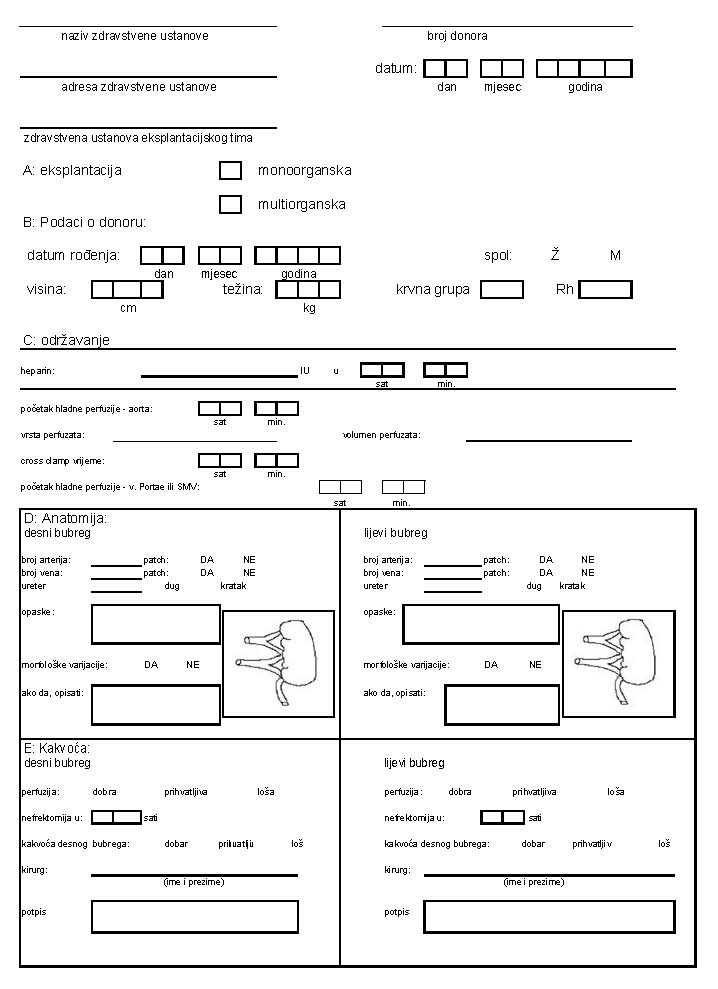 
PRILOG I.2/3IZVJEŠĆE O EKSPLANTIRANOM ORGANU – JETRA / GUŠTERAČA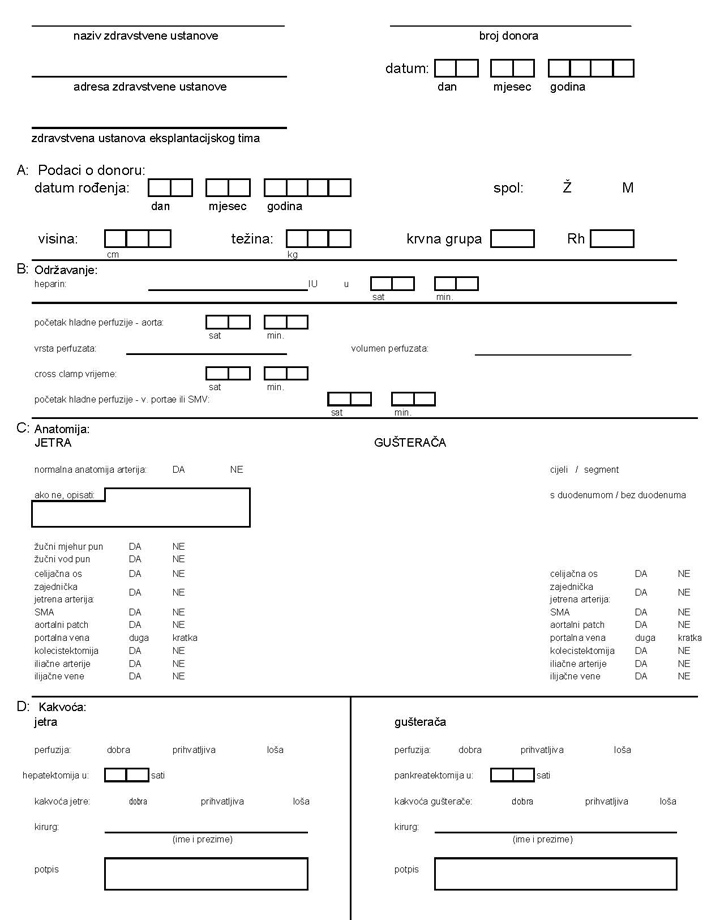 PRILOG I.3/3IZVJEŠĆE O EKSPLANTIRANOM ORGANU – SRCE-PLUĆA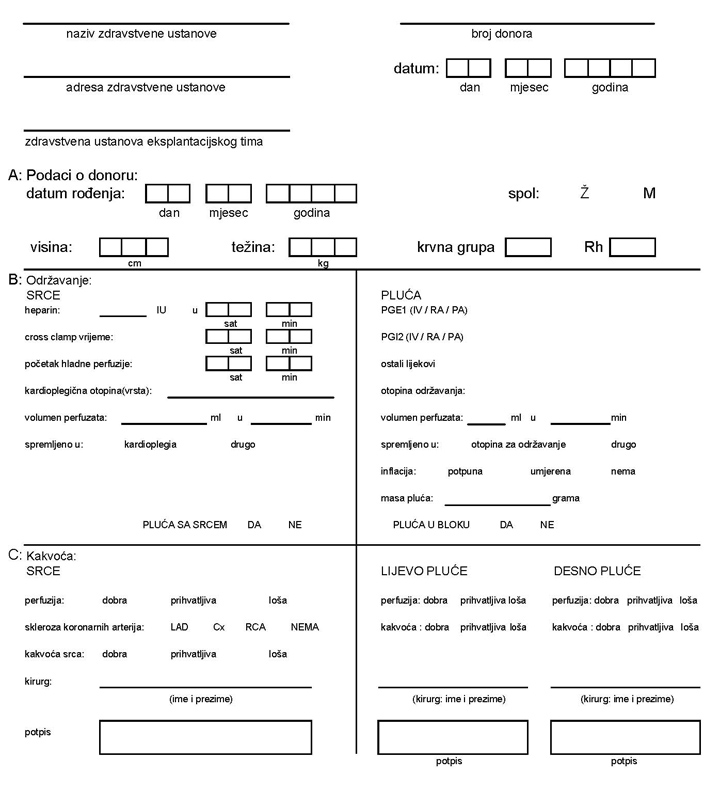 
PRILOG II.1/4IZVJEŠĆE O TRANSPLANTACIJI ORGANA – SRCE/PLUĆA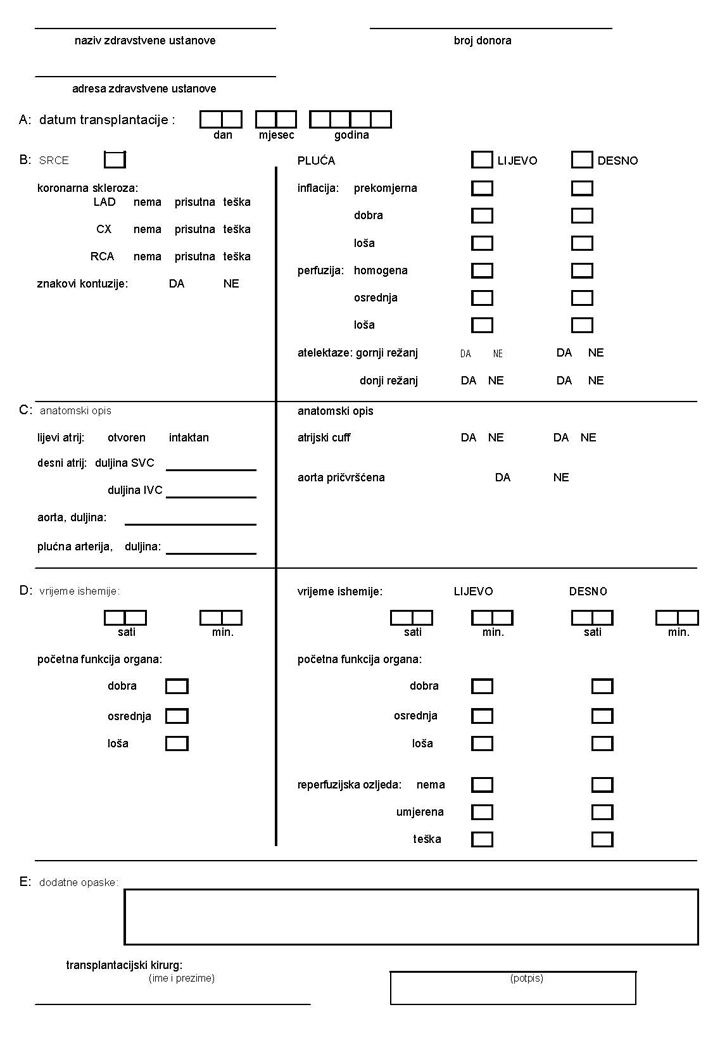 PRILOG II.2/4IZVJEŠĆE O TRANSPLANTACIJI ORGANA – BUBREG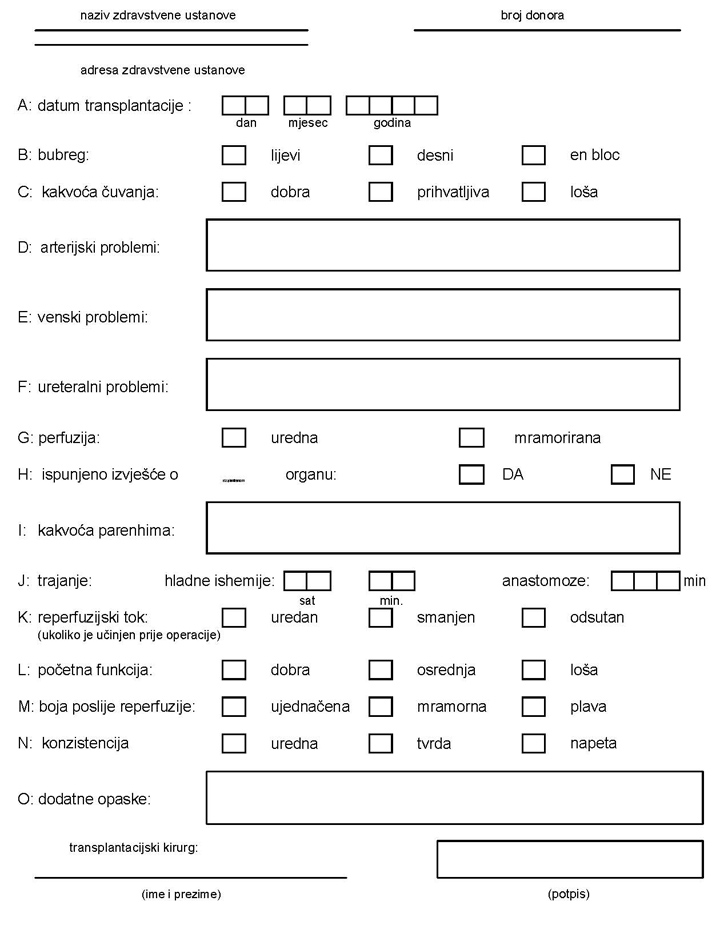 PRILOG II.3/4IZVJEŠĆE O TRANSPLANTACIJI ORGANA – JETRA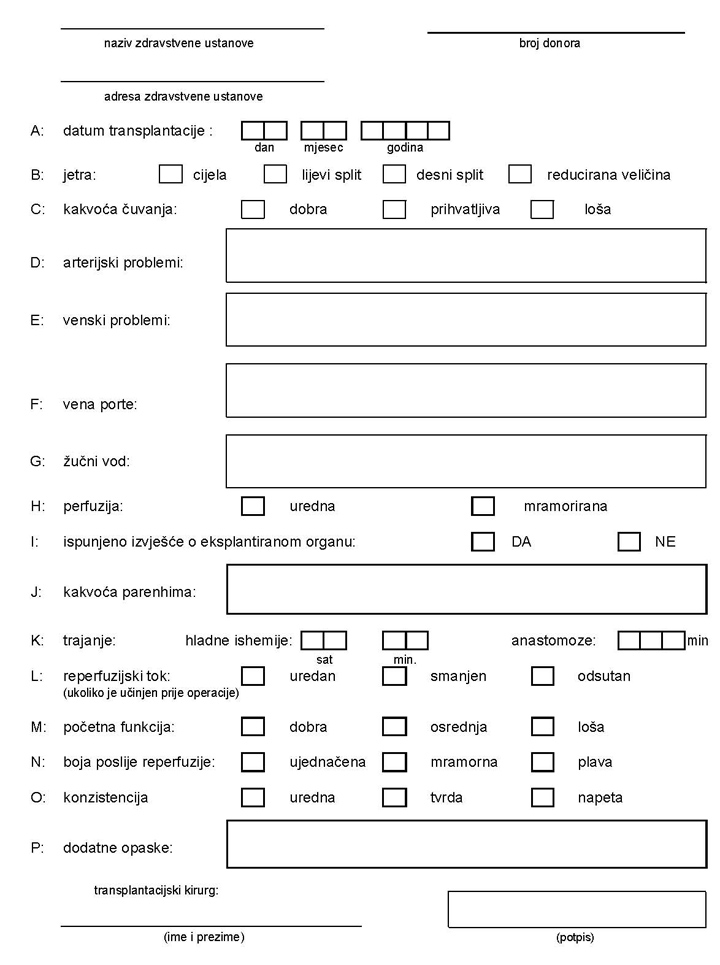 PRILOG II.4/4IZVJEŠĆE O TRANSPLANTACIJI ORGANA – GUŠTERAĆA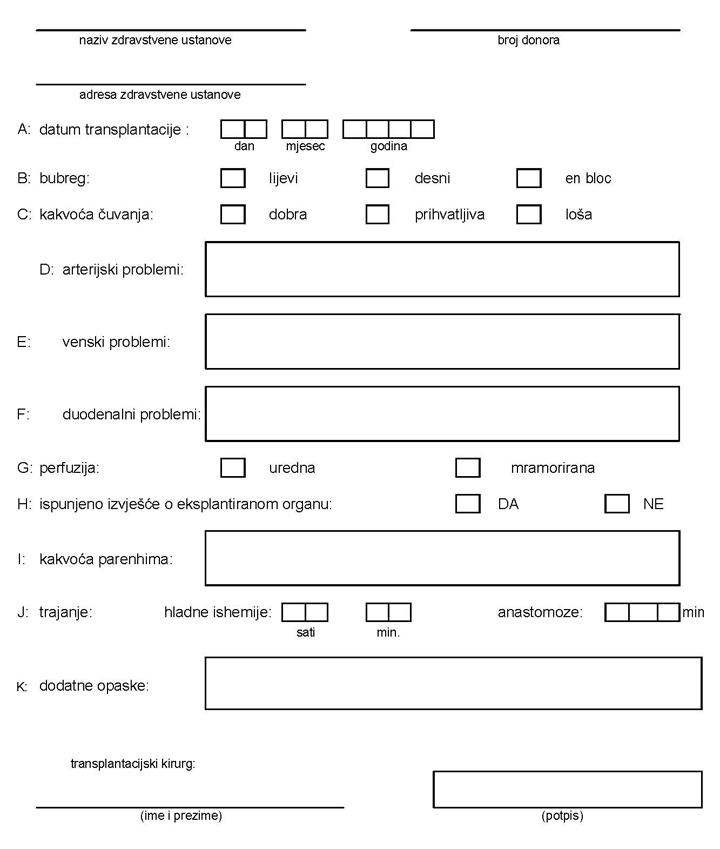 